AT: HOLL AELODAU CYNGOR CYMUNED LLANNON TO:  ALL MEMBERS OF LLANNON COMMUNITY COUNCIL DYDDIAD/DATE:  17/02/2023Annwyl Gynghorydd/Dear Councillor,Drwy hyn y byddwch yn cael eich galw yma i fynychu Cyfarfod Cyffredinol Eithriadol o Gyngor Cymuned Llannon, i'w gynnal dros Zoom ddydd Mercher, 22.02.2023 am 6.30pm.You are hereby summoned to attend an Extraordinary General Meeting of Llannon Community Council, to be held via Zoom on Wednesday, 22.02.2023 at 6.30pm.AGENDA1.	Ymddiheuriadau a rhesymau dros absenoldeb/Apologies and reasons for absence.2.	Datganiadau o fuddiant/Declarations of interest.3.  	Cadarnhad o gofnodion cyfarfod y Cyngor a gynhaliwyd ar 15.02.2023/Confirmation of minutes of the Council meeting held on 15.02.2023.4.	Materion ariannol/Financial Matters:a) Adolygiad o safle diwedd y flwyddyn a chronfeydd wrth gefn/Review of projected year end position and reserves.b) Cytuno ar gyllideb ar gyfer 2023-2024/To agree budget for 2023-2024.c) I gytuno ar lefelau priodol wrth gefn ar gyfer 2023-2024/To agree appropriate reserve levels for 2023-2024.d) Cytuno ar y praesept ar gyfer 2023-2024/To agree the precept for 2023-2024.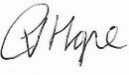 C Hope (Clerk)Yn unol â Deddf Cyrff Cyhoeddus (Derbyn i Gyfarfodydd) 1960, a1(2) a Deddf Llywodraeth Leol 1972, a,100(2), gofynnir i aelodau o'r cyhoedd a'r wasg adael y cyfarfod pan nad yw'r eitemau a drafodir er budd y cyhoedd.  Darperir mynediad o bell ar gyfer y cyfarfod hwn ar gais i'r Clerc drwy e-bost: llannonccclerk@outlook.com erbyn canol dydd ar 22/02/2023.In accordance with the Public Bodies (Admission to Meetings) Act 1960, s1(2) and the Local Government Act 1972, s,100(2), members of the public and press will be asked to leave the meeting when items discussed are not for the public interest.  Remote access will be provided for this meeting by request to the Clerk via email: llannonccclerk@outlook.com by midday on 22/02/2023.Cyngor Cymuned Llannon Community CouncilCyngor Cymuned Llannon Community CouncilCyngor Cymuned Llannon Community Council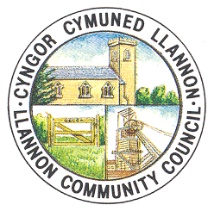 